Гуманитарный проектГосударственного учреждения образования«Детский сад № 8 г. Вилейки»Humanitarian projectState educational institution«Kindergarten № 8, Vileyka city»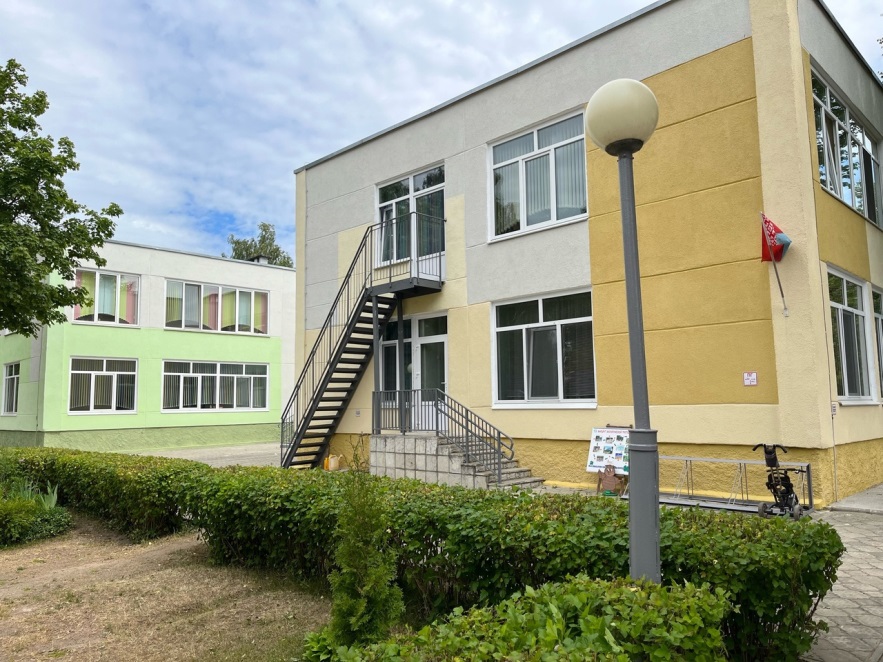 Название проектаСемейный дворик «Хеппилэнд»Name of the projectFamily park «Happy Land»Сроки реализации проекта2 год Project duration2 yearsОрганизация-заявитель, предлагающая проектГосударственное учреждение образования «Детский сад № 8 г.Вилейки»Project applicant organizationState institution of education kindergarten number 8 of Vileyka cityЦель проектаСоздать условия на территории учреждения образования для организации совместного семейного досуга с детьми дошкольного возраста, проживающих на территории близлежащего микрорайонаObjective of the projectCreate conditions on the territory of an educational institution for organization a joint family leisure with preschool children living in the territory of a nearby micro districtЗадачи, планируемые к выполнению в рамках реализации проекта- формировать культуру совместного семейного досуга;- создать на территории учреждения семейный парк из шести тематических зон;- обеспечить здоровьесберегающие условия, способствующие формированию навыков здорового образа жизни;- содействовать развитию творческого и познавательного потенциала детей и родителей;- внедрять новые виды физкультурно-оздоровительных направлений (йога, джампинг, бебифитнес и др.);- укреплять семейные ценности и  детско-родительские отношения;- расширять формы дополнительных образовательных услугPlanned tasks- to form a culture of joint family leisure;- to create a family park of six thematic zones on the territory of the institution; - provide health-saving conditions that promote the formation of healthy lifestyle skills; - promote the development of the creative and cognitive potential of children and parents; - to introduce new types of sports and recreation areas (yoga, jumping, baby fitness, etc.); - to strengthen family values and child-parent relations; - expand the forms of additional educational servicesЦелевая группаСемьи, в которых воспитываются дети в возрасте до 7 лет;Территория проживания: проживают на территории близлежащей учреждению образования;Особые потребности: нуждаются в условиях для совместного с детьми времяпрепровождения (организованного и неорганизованного);Количество: 50 семей (150 человек)Target group:Families where children under the age of 7 are brought up;Territory of residence: live in the territory of the nearby educational institution;Special needs: they need conditions for spending time together with children (organized and unorganized);Quantity: 50 families (150 people)Краткое описание мероприятий в рамках проектаВ период реализации проекта будут созданы условия для организации совместного семейного досуга: благоустроена территория с пятью тематическими зонами: спортивно - игровая площадка с футбольным полем, летний амфитеатр, зона открытий и исследований, лужайка для спортивно-оздоровительной деятельности (йога, бебифитнес, джампинг), а так же зона отдыха и релаксации. «Семейный дворик «Хэппи Лэнд» будет открыт для посещения молодыми семьями, воспитывающими детей дошкольного возраста, которые  проживают на близлежащей территории, в выходной день.На территории дворика будет  организован летний фестиваль детского и семейного творчества «Happy Land», спортивно-оздоровительная работа со всей семьей, школа просвещения родителей «ПроРодительство».  В целях организации физкультурно-оздоровительной работы с семьей с использованием различных физкультурно-оздоровительных направлений будет организовано курсовое обучение руководителя физического воспитания.Brief description of events under the project:During the implementation of the project, conditions will be created for the organization of joint family leisure: the territory with five thematic zones will be landscaped: a sports playground with a football field, a summer amphitheater, a zone of discovery and research, a lawn for sports and wellness activities (yoga, fitness, jumping), as well as a recreation and relaxation area. The Happy Land Family Courtyard will be open to young families raising preschool children who live in the nearby territory on a day off. On the territory of the courtyard, a summer festival of children's and family creativity "Happy Land", sports and recreation work with the whole family, a school of parents' education "About parenthood" will be organized. In order to organize physical culture and wellness work with the family using various types of physical activity, a course training of the head of physical education will be organized.Объем финансирования (общий) в долларах США:32 000$Total amount of financing (in US dollars):  В том числе  средства донораIncluding donor funsСофинансированиеCo-financing32 000$Total amount of financing (in US dollars):  В том числе  средства донораIncluding donor funsСофинансированиеCo-financing30 800$Total amount of financing (in US dollars):  В том числе  средства донораIncluding donor funsСофинансированиеCo-financing30 800$Total amount of financing (in US dollars):  В том числе  средства донораIncluding donor funsСофинансированиеCo-financing1 200$Total amount of financing (in US dollars):  В том числе  средства донораIncluding donor funsСофинансированиеCo-financing1 200$Место реализации проектаМинская область, г. Вилейка, ул. Советская, 57Place of project implementation (oblast/region, city):  Minsk region, Vileyka city, Sovietskaya street, 57Контактное лицоАстапович Татьяна, заведующий ГУО «Детский – сад №8 г. Вилейки»; Мобильный телефон: +375292542002; Рабочий телефон; +375177155685;Адрес электронной почты: sad8@vileyka-edu.gov.byСontact person: Astapovich Tatiana, the head of the state institution of education kindergarten number 8 of Vileyka city. Mobile phone number: +375292542002;Office number:  +375177155685;E-mail: sad8@vileyka-edu.gov.by 